認可地縁団体が所有する不動産に係る登記の特例について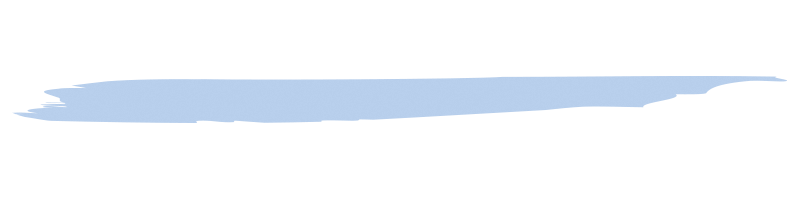 １．認可地縁団体が所有する不動産に係る登記の特例とは認可地縁団体に名義を変更しようとした不動産が、既に亡くなった人の名義になっている場合、古い名義人であるほど、相続の確定に多大な労力を要します。そのため、地方自治法の一部が改正され、平成２７年４月１日から認可地縁団体が一定期間所有（占有）していた不動産であって、登記名義人やその相続人の全て又は一部の所在が知れない場合、一定の手続きを経ることで、認可地縁団体へ所有権の移転の登記をできるようにする特例制度が設けられました。なお、町の認可を受けていない地縁団体が、特例制度の対象となる不動産を所有している場合は、町の認可を受けて認可地縁団体を設立した後であれば、特例適用を申請できます。２．申請の要件下記の全ての要件を満たしている必要があります。３．申請の流れ※町は公告することにより登記関係者が期間内に異議を述べなかったことを証する情報提供をするだけであり、当該不動産の所有権の有無を確定させるものではありませんのでご注意ください。